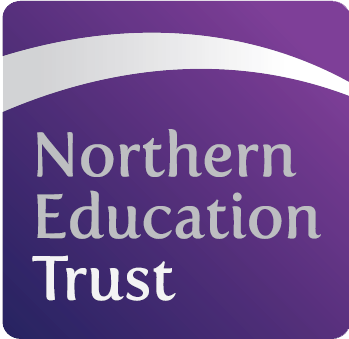 Northern Education Trust – Job DescriptionJOB PURPOSEThe post holder is responsible for ensuring that the academy is well-maintained, safe and secure site for all usersThe Site Manager will ensure high standards of site supervision and effective use of resources to enhance the learning environment for students and staffJOB SUMMARYSupervise the Site team and meet regularly with the Business Manager to ensure effective communication within the teamDistribute tasks within the Site team according to skill level and availabilityCheck site regularly (at least weekly) for any potential Health and Safety issues, taking corrective action where necessaryKeep accurate records for Fire Safety checksKeep accurate records of Water safety checksComplete risk assessments in relation to any concerns on site and take any corrective actions where necessaryUndertake any other site related Health and Safety work as requiredMaintain and manage a schedule of works to ensure that the site is kept operational. Prioritise work as appropriateEnsure accurate records are kept of all work carried out and liaise with Business Manager or Principal over prioritising work to be doneManage the academy minibus procedures and ensuring that all checks have been undertakenBe mindful of best value at all times and discuss funding issues with the Finance Director of the TrustEnsure that all works are carried out within the confines of allocated budgetsMonitor and check energy and water consumption to ensure efficiencyEnsure all contractors visiting the site are fully inducted on health and safety procedures, relevant risk assessments and provided with asbestos registerMonitor cleanliness of site, internal and external, and ensure standards of cleanliness are metMoving of academy furniture as required with due to regard to current Health and Safety and Listing and Handling regulationsManage all site related issues in the case of an emergency or site closureEnsure that site is made accessible as quickly and efficiently as possible with minimum disruption to staff and studentsProvide support for the site management and cleaning team where staffing shortages arise as neededLiaison with the Fire and Rescue Services in the event of a fire or emergency evacuationCarrying out security procedures for academy buildings and groundsOpening and closing of the academy premises including gates, doors, windows, fire exits etc. for the purpose of the academy use, lettings, functions, maintenance and emergency servicesRegularly checking the proper operation of alarms and fire equipment, ensuring emergency exits are not obscuredComplying with instructions from the Principal concerning letting procedures and carrying out as per letting agreementTo give assistance to the hirer of the facilities hired. To ensure the functions are conducted in an orderly manner and the behaviour of the hirer is not detrimental to the site or facilitiesTo ensure that where appropriate, the requirements of the licensing justices are met during any lettingsCarry out as required any necessary cleaning of areas within the letting agreementCheck and control system functions, regularly check heating system, with due regard to appropriate safety requirements, report all defects to qualified heating engineerMaintain cleanliness and general tidiness of all external areasEmpty litter bins on a daily basis, clean and clear all drains and gullies to ensure effectiveness and healthy operationInspect outside fabric of the academy, report and repair defects as appropriate. Inspect all fences, gates, walls, steps, lights etc. Clear leaves, snow, ice, moss, and detritus as appropriate including treatment of surfaces with salt etc.Inspect all outside areas for dangerous materials and remove, including external emergency clean of spillageTo work in conjunction with the cleaning supervisor when appropriateDeal or arrange to be dealt with all busts, leaks, floods, fires and breakages as appropriateDeal with or arrange to be dealt with, all electrical and gas emergencies, making safe initially by turning off supplyEnsure access for emergency services, assist as necessary and secure premises as requiredReport all defects which require specialist repair, inspect electrical fittings, and report defects as requiredReplace lamps and domestic fuses as requiredRegularly inspect plumbing and report/repair defects as appropriate, synchronise clocks, time switches as requiredUndertake minor repairs to fixtures and fittings including desks, tables and chairs as appropriate. Inform the Business Manager of items which may require ordering to enable completion of the above-mentioned worksBe responsible for the supply and availability of all hygiene materialsRemove graffiti etc.Carry out minor repairs to academy equipmentCarry out minor works in order to improve the siteAttend appropriate training courses as requiredTo comply with the academies child safeguarding procedures, including regular liaison with the designated child safeguarding person over any safeguarding issues or concernsTo comply with the academy’s policies and procedures at all timesUndertake other reasonable duties (with competence and experience) as requested, in accordance with the changing needs of the organisationPersonal ContactsExternal - Contractors, suppliers, parents and external agency professionals. Internal – Students, staff, Academy Councils, parents and any other visitors to the academy.This job description may be subject to change, following consultation between the post holder and the academy.GDPRTo adhere to GDPR and Data Protection Regulations, whilst maintaining confidentiality General1. To participate in wider Trust meetings and working groups as requiredWhilst every effort has been made to explain the main duties and responsibilities of the post, each individual task undertaken may not be identified and the post holder may reasonably be expected to undertake other duties commensurate with the level of responsibility that may be allocated from time to timeNET is committed to safeguarding and promoting the welfare of children and young people. We expect all staff to share this commitment and to undergo appropriate checks, including an enhanced DBS check.Signed: ……………………………………		Date: ……………………………….Job Title:Site ManagerSite ManagerSite ManagerBase:Academy Academy Academy Reports to:Business ManagerGrade:SCP 14 – 19Service responsibility:Salary:£23,080 - £25,481Additional:Term:37 Hrs / 52 Wks